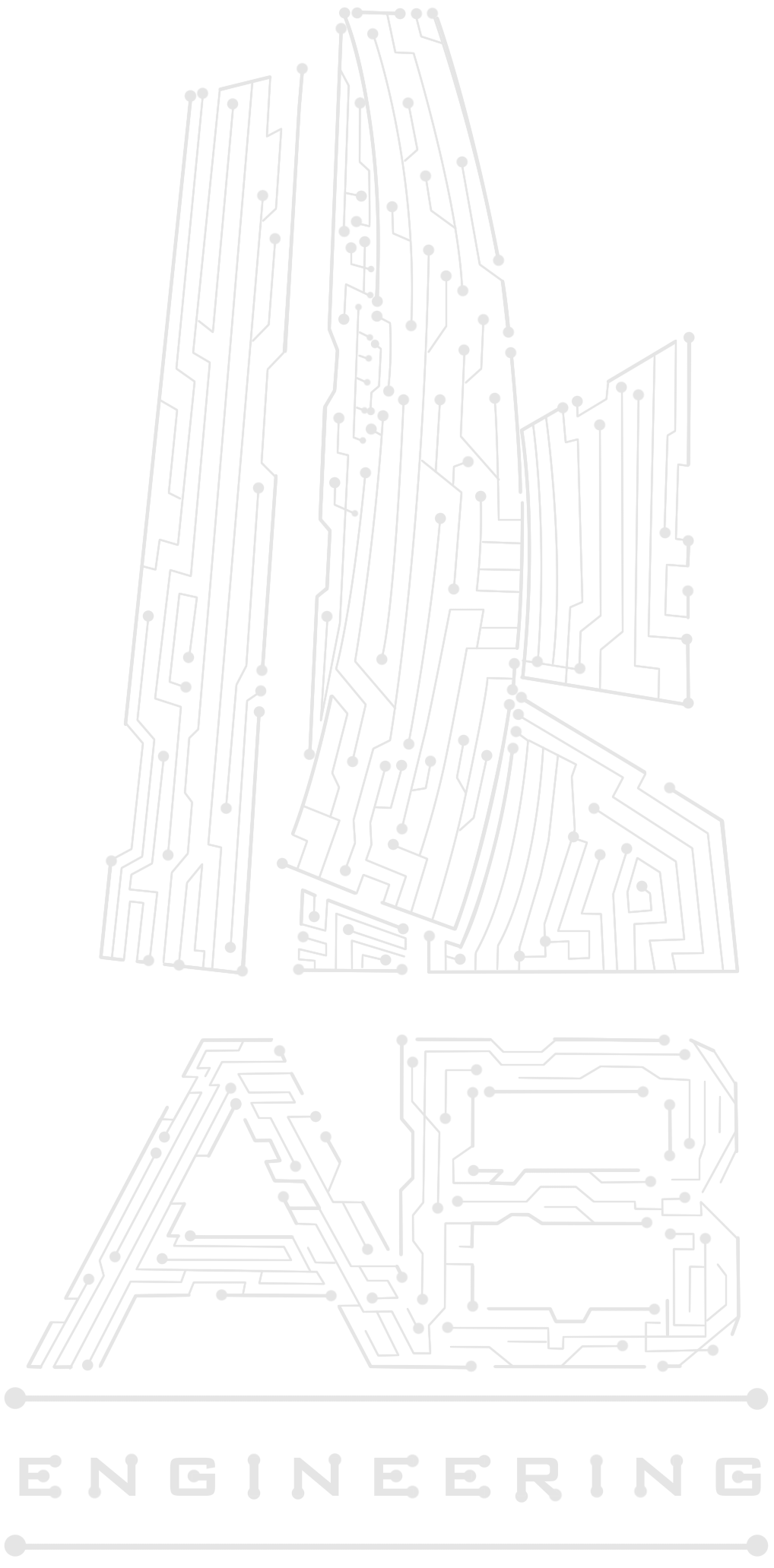 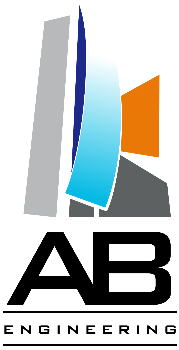 Utilisation de l’application GLPII)  Présentation :GLPI est une application qui vous permet de solliciter l’aide d’un administrateur réseau lors d’un problème informatique (réseau, logiciel, panne ou toutes autres demandes).II) Utilisation :1- Connection : saisissez l’adresse du l’application dans le navigateur (Chrome, Mozilla..) sous l’url suivante : 192.168.12.3/glpi     ou       server2/glpi2- Authentification :Saisissez votre login qui est votre nom de session et votre mot de passe 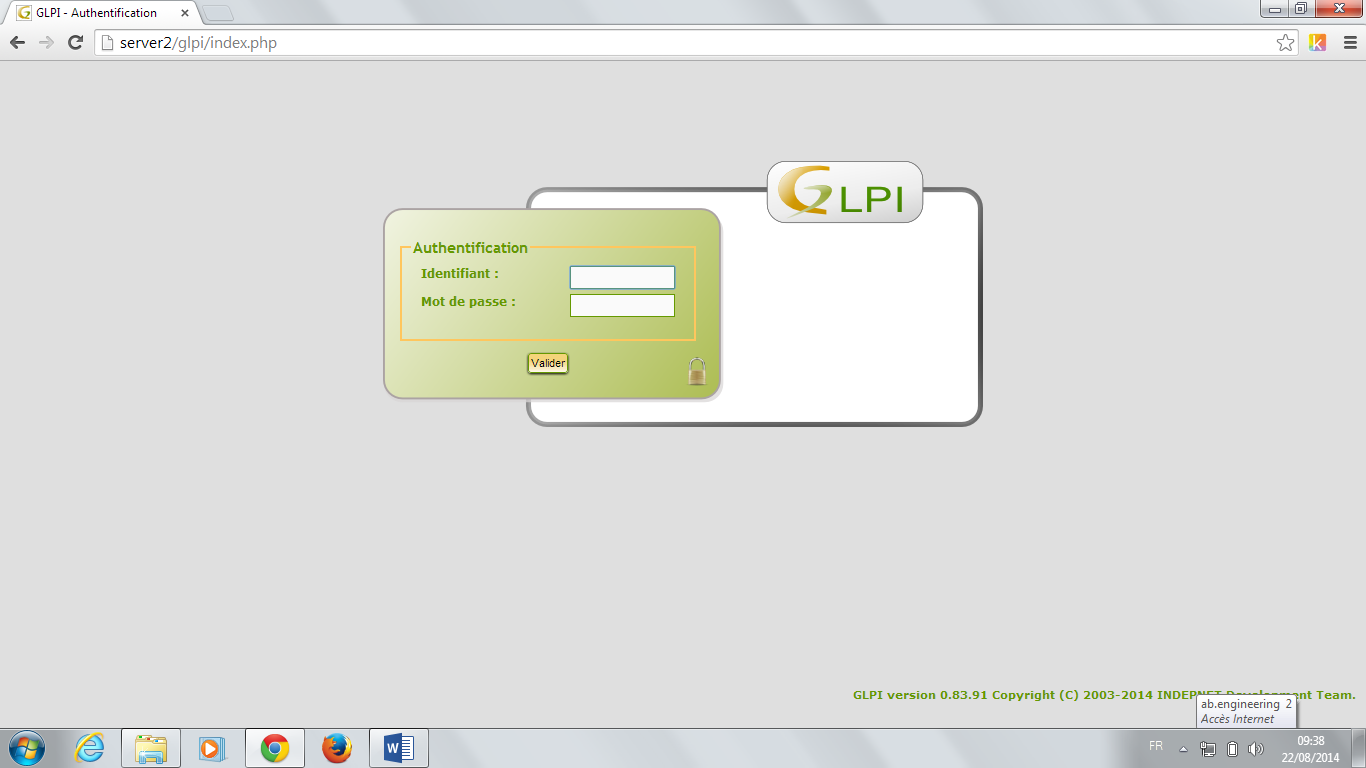 3- Création du ticket :Dans le menu du haut choisissez « créer un ticket »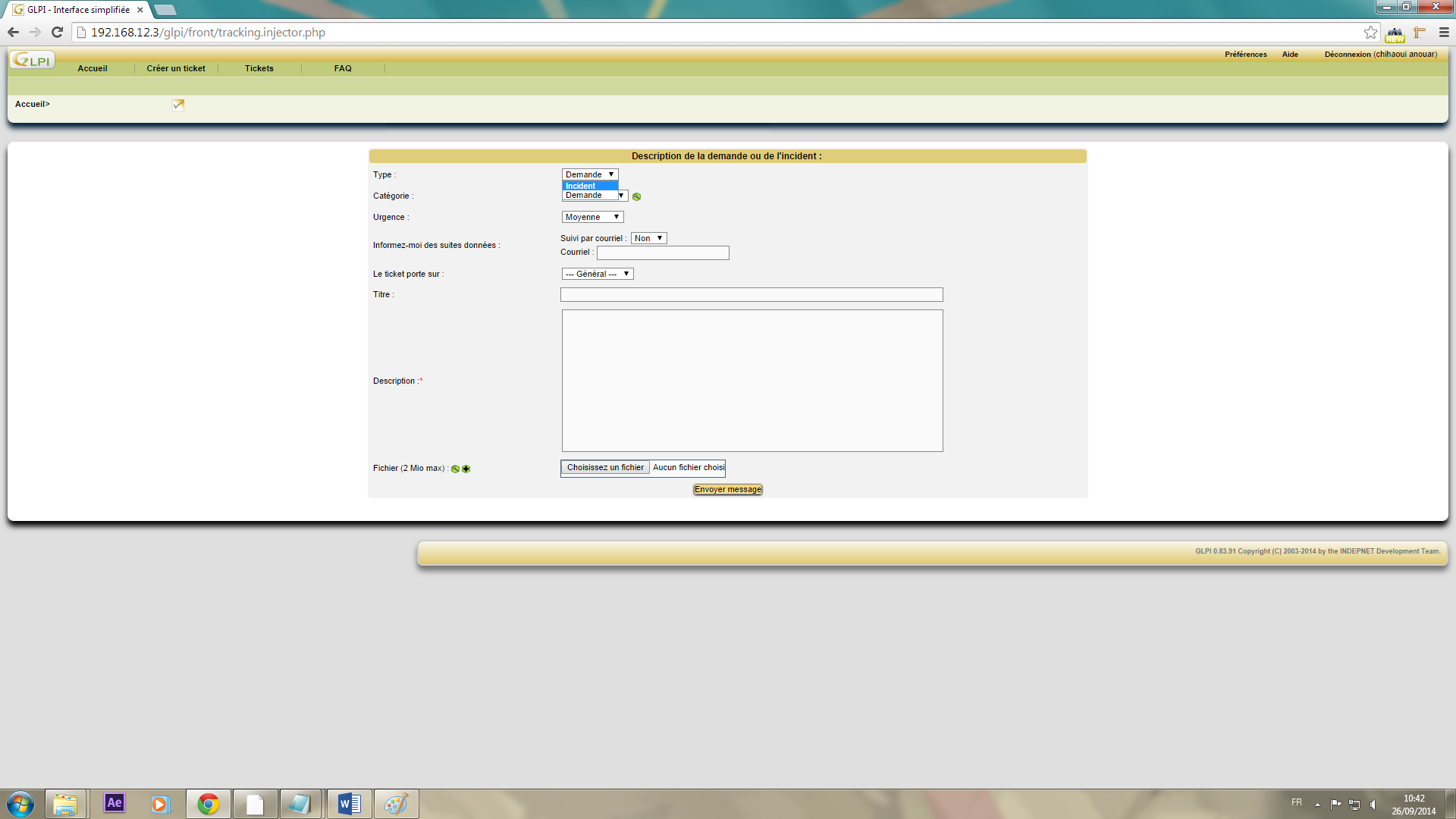 4- Remplissez les champs suivant la demande.Type : Incident : si vous avez eu une panne sur votre PC.              Demande : si vous avez besoin d’une installation de logiciel ou d’un autres service…Catégorie : Logiciel, Matériel, Réseau Urgence : Choisissez les degrés d’urgence de votre requête.Suivi par courriel : Mettez votre adresse mail si vous souhaitez être informé sur l’avancement de votre demande.Titre : Mettez un titre à votre demande.Description : Ajoutez une description détaillez de votre requête. Fichier : Vous pouvez ajouter une capture écran pour donner plus de détails sur votre demande.5- Enfin cliquez sur « envoyer le message ».